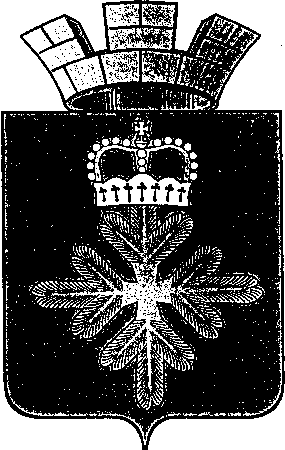 ПОСТАНОВЛЕНИЕАДМИНИСТРАЦИИ ГОРОДСКОГО ОКРУГА ПЕЛЫМО создании комиссии по проведению сельскохозяйственной микропереписи 2021 года на территории городского округа ПелымВ соответствии с Федеральным законом от 21 июля 2005 года № 108-ФЗ «О Всероссийской сельскохозяйственной переписи» в 2021 году, постановлением Правительства Российской Федерации от 29.08.2020 № 1315 «Об организации сельскохозяйственной микропереписи 2021 года», руководствуясь Уставом городского округа Пелым, администрация городского округа Пелым ПОСТАНОВЛЯЕТ:1. Утвердить Положение о Комиссии по проведению сельскохозяйственной микропереписи 2021 года (Приложение № 1). 2. Создать Комиссию по проведению сельскохозяйственной микропереписи 2021 года на территории городского округа Пелым (Приложение № 2).3. Настоящее постановление опубликовать в информационной газете «Пелымский вестник» и разместить на официальном сайте городского округа Пелым в информационно-телекоммуникационной сети «Интернет».4. Контроль за исполнением настоящего постановления возложить на заместителя главы администрации городского округа Пелым Т.Н. Баландину.И.о. главы администрации городского округа Пелым                                                                  Т.Н. БаландинаПОЛОЖЕНИЕо комиссии по проведению сельскохозяйственной микропереписи 2021 года на территории городского округа Пелым1. Комиссия по проведению сельскохозяйственной микропереписи 2021 года на территории городского округа Пелым (далее - Комиссия) образована для осуществления мероприятий по подготовке и проведению сельскохозяйственной микропереписи 2021 года на территории городского округа Пелым.2. Комиссия в своей деятельности руководствуется Конституцией Российской Федерации, федеральными законами, указами и распоряжениями Президента Российской Федерации, постановлениями и распоряжениями Правительства Российской Федерации, распоряжениями и приказами Федеральной службы государственной статистики, законами Свердловской области, муниципальными правовыми актами городского округа Пелым, а также настоящим Положением.3. Основными задачами Комиссии являются:а) обеспечение согласованных действий федеральных органов исполнительной власти, исполнительных органов государственной власти Свердловской области и органов местного самоуправления городского округа Пелым по подготовке и проведению сельскохозяйственной микропереписи 2021 года на территории городского округа Пелым;б) оперативное решение вопросов, связанных с подготовкой и проведением сельскохозяйственной микропереписи 2021 года на территории городского округа Пелым.4. Комиссия для осуществления возложенных на нее задач:а) рассматривает вопросы взаимодействия федеральных органов исполнительной власти, исполнительных органов государственной власти Свердловской области и органов местного самоуправления городского округа Пелым по подготовке и проведении сельскохозяйственной микропереписи 2021 года на территории городского округа Пелым;б) осуществляет контроль за ходом подготовки и проведения сельскохозяйственной микропереписи 2021 года на территории городского округа Пелым;в) рассматривает смету расходов на подготовку и проведение сельскохозяйственной микропереписи 2021 года на территории городского округа Пелым.5. Комиссия имеет право:а) заслушивать представителей органов местного самоуправления городского округа Пелым о ходе подготовки и проведения сельскохозяйственной микропереписи 2021 года на территории городского округа Пелым;б) запрашивать у федеральных органов исполнительной власти, исполнительных органов государственной власти Свердловской области и органов местного самоуправления городского округа Пелым материалы и вносить рекомендации по отдельным вопросам, связанным с подготовкой и проведением сельскохозяйственной микропереписи 2021 года на территории городского округа Пелым;в) приглашать на заседания Комиссии руководителей и должностных лиц, на которых возложены обязанности по подготовке к переписи населения, представителей общественных и религиозных объединений, средств массовой информации;г) создавать рабочие группы для рассмотрения вопросов, связанных с решением возложенных на Комиссию задач.6. Состав Комиссии утверждается постановлением администрации городского округа Пелым.В Комиссию включаются представители органов местного самоуправления городского округа Пелым, средств массовой информации и других организаций и учреждений, на которые возложены обязанности по подготовке к переписи населения.7. Председатель Комиссии руководит деятельностью Комиссии, определяет порядок рассмотрения вопросов, вносит предложения об уточнении и обновлении состава Комиссии, несет персональную ответственность за выполнение возложенных на Комиссию задач.8. Заседания Комиссии проводятся по мере необходимости, но не реже одного раза в квартал в соответствии с планом работы, утверждаемым председателем Комиссии. Заседания Комиссии считаются правомочными, если на них присутствуют более половины ее членов. 9. Решения Комиссии принимаются простым большинством голосов присутствующих на заседании членов Комиссии путем открытого голосования. В случае равенства голосов решающим является голос председателя Комиссии.Решения Комиссии оформляются протоколами, которые подписываются председателем Комиссии или его заместителем, председательствующим на заседании.По вопросам, требующим подготовки проекта постановления администрации городского округа Пелым, Комиссия в установленном порядке вносит соответствующие предложения.10. Решения Комиссии, принятые в пределах ее компетенции, являются обязательными для органов и организаций, представленных в Комиссии, а также для организаций, действующих в сфере ведения этих органов.11. Организационно-техническое обеспечение работы Комиссии осуществляется отделом сводных статистических работ в городе Ивдель Свердловскстата.СОСТАВ КОМИССИИПО ПРОВЕДЕНИЮ СЕЛЬСКОХОЗЯЙСТВЕННОЙ МИКРОПЕРЕПИСИ 2021 ГОДАот 16.10.2020 № 297п. Пелым Приложение № 1Утверждено:постановлением администрациигородского округа Пелым от 16.10.2020 № 297 Приложение № 2            к постановлению администрации городского округа Пелымот 16.10.2020 № 297Алиев Шахит ТукаевичГлава городского округа Пелым - председатель комиссииБаландина Татьяна НиколаевнаЗаместитель главы по ЖКХ - заместитель председателя комиссииШрамкова Татьяна НиколаевнаСпециалист администрации городского округа Пелым, секретарь комиссииЧлены комиссии:СмертинаЕлена АнатольевныЗаместитель главы администрации городского округа Пелым по экономике и финансовым вопросамРодеКсения АлександровнаСпециалист администрации городского округа Пелым по управлению имуществомАлиеваАмина ШахитовнаСтарший инспектор МКУУ по ОДОМС и МУ городского округа Пелым  Якимова Надежда НиколаевнаГлавный специалист по экономике администрации городского округа ПелымВнуковаМарина ВладимировнаСпециалист администрации городского округа Пелым по ЖКХКоноваловЮрий ВикторовичНачальник ОеП МО МВД России «Ивдельский» по согласованиюОтдел сводных статистических работ г. Ивдельпо согласованию